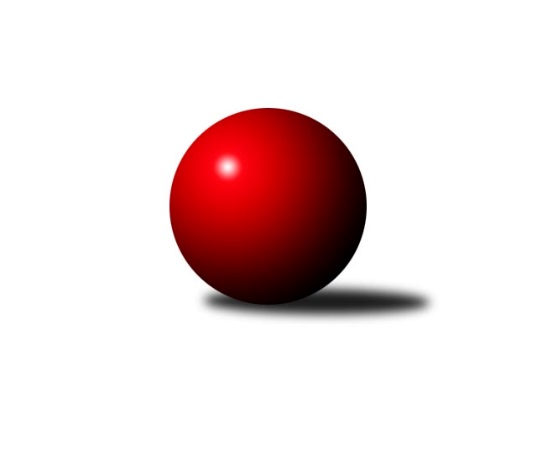 Č.20Ročník 2023/2024	23.3.2024Nejlepšího výkonu v tomto kole: 3460 dosáhlo družstvo: TJ Spartak Bílovec3. KLM C 2023/2024Výsledky 20. kolaSouhrnný přehled výsledků:TJ Spartak Přerov B	- TJ Sokol Luhačovice	5:3	3249:3190	13.0:11.0	23.3.KK Vyškov B	- TJ Odry 	2:6	3295:3410	9.5:14.5	23.3.TJ Opava 	- KK Jiskra Rýmařov 	4:4	3394:3298	10.5:13.5	23.3.Loko Č. Třebová 	- TJ Sokol Bohumín 	7.5:0.5	3362:3120	17.5:6.5	23.3.KK Šumperk A	- KK Zábřeh B	2:6	3267:3387	11.5:12.5	23.3.TJ Spartak Bílovec	- Sokol Přemyslovice 	5:3	3460:3232	16.5:7.5	23.3.Tabulka družstev:	1.	TJ Opava	20	16	2	2	113.0 : 47.0 	272.5 : 207.5 	 3372	34	2.	TJ Odry	20	16	0	4	111.0 : 49.0 	285.0 : 195.0 	 3380	32	3.	KK Zábřeh B	20	15	0	5	101.0 : 59.0 	265.5 : 214.5 	 3362	30	4.	KK Vyškov B	20	12	0	8	91.5 : 68.5 	246.5 : 233.5 	 3298	24	5.	KK Šumperk A	20	10	0	10	75.5 : 84.5 	225.0 : 255.0 	 3311	20	6.	Loko Č. Třebová	20	10	0	10	72.0 : 88.0 	224.5 : 255.5 	 3310	20	7.	TJ Sokol Luhačovice	20	8	2	10	82.5 : 77.5 	249.0 : 231.0 	 3295	18	8.	KK Jiskra Rýmařov	20	8	1	11	66.5 : 93.5 	225.5 : 254.5 	 3236	17	9.	Sokol Přemyslovice	20	7	1	12	75.5 : 84.5 	237.5 : 242.5 	 3299	15	10.	TJ Sokol Bohumín	20	5	2	13	54.0 : 106.0 	203.5 : 276.5 	 3178	12	11.	TJ Spartak Přerov B	20	5	0	15	58.0 : 102.0 	210.5 : 269.5 	 3282	10	12.	TJ Spartak Bílovec	20	4	0	16	59.5 : 100.5 	235.0 : 245.0 	 3256	8Podrobné výsledky kola:	 TJ Spartak Přerov B	3249	5:3	3190	TJ Sokol Luhačovice	Zdeněk Macháček	133 	 142 	 129 	142	546 	 3:1 	 524 	 126	127 	 137	134	Jiří Martinů	Michal Loučka	125 	 130 	 120 	148	523 	 2:2 	 549 	 130	127 	 155	137	Vratislav Kunc	Martin Holas	169 	 140 	 137 	154	600 	 2:2 	 581 	 145	146 	 149	141	Libor Slezák	Vojtěch Venclík *1	143 	 134 	 122 	129	528 	 1:3 	 542 	 129	135 	 147	131	Miroslav Hvozdenský	Milan Kanda	145 	 123 	 132 	124	524 	 1:3 	 559 	 135	151 	 134	139	Jiří Konečný	Vladimír Mánek	152 	 145 	 119 	112	528 	 4:0 	 435 	 132	115 	 100	88	Petr Kudláčekrozhodčí: Stanislav Beňa st., Vladimír Sedláčekstřídání: *1 od 91. hodu Martin RédrNejlepší výkon utkání: 600 - Martin Holas	 KK Vyškov B	3295	2:6	3410	TJ Odry 	Marek Zaoral	146 	 126 	 130 	144	546 	 0:4 	 623 	 153	149 	 164	157	Marek Frydrych	Petr Večerka	152 	 135 	 132 	117	536 	 1.5:2.5 	 567 	 152	153 	 129	133	Martin Pavič	Kryštof Pevný	136 	 144 	 137 	133	550 	 2:2 	 547 	 137	132 	 130	148	Petr Dvorský	Robert Mondřík	131 	 124 	 138 	146	539 	 3:1 	 521 	 126	131 	 128	136	Ondřej Gajdičiar	Petr Matuška	145 	 133 	 139 	144	561 	 1:3 	 578 	 142	143 	 147	146	Michal Pavič	Luděk Rychlovský *1	149 	 140 	 127 	147	563 	 2:2 	 574 	 134	152 	 154	134	Karel Chlevišťanrozhodčí: Břetislav Láníkstřídání: *1 od 91. hodu Jan DonnebergerNejlepší výkon utkání: 623 - Marek Frydrych	 TJ Opava 	3394	4:4	3298	KK Jiskra Rýmařov 	Michal Blažek	149 	 141 	 138 	140	568 	 1:3 	 579 	 140	150 	 148	141	Martin Macas	Petr Wolf	135 	 143 	 161 	139	578 	 1:3 	 606 	 149	147 	 160	150	Ladislav Stárek	Luděk Slanina	158 	 134 	 145 	137	574 	 4:0 	 470 	 124	121 	 119	106	Pavel Švan	Michal Markus	136 	 137 	 155 	130	558 	 1:3 	 561 	 138	141 	 141	141	Jaroslav Tezzele	Petr Bracek	147 	 143 	 133 	141	564 	 1.5:2.5 	 573 	 146	145 	 141	141	Antonín Sochor	Milan Jahn	141 	 139 	 131 	141	552 	 2:2 	 509 	 114	148 	 134	113	Petr Chlachularozhodčí: Stanislav KřížNejlepší výkon utkání: 606 - Ladislav Stárek	 Loko Č. Třebová 	3362	7.5:0.5	3120	TJ Sokol Bohumín 	Jiří Kmoníček	150 	 141 	 140 	134	565 	 2.5:1.5 	 526 	 133	116 	 143	134	Karol Nitka	Jan Kmoníček	154 	 135 	 137 	133	559 	 2:2 	 534 	 127	138 	 128	141	Petr Kuttler	Jakub Sokol	146 	 137 	 140 	134	557 	 4:0 	 480 	 125	131 	 104	120	Jan Zaškolný	Adam Bezdíček	139 	 130 	 150 	138	557 	 2:2 	 557 	 133	138 	 145	141	Stanislav Sliwka	Jiří Hetych ml.	124 	 181 	 134 	140	579 	 4:0 	 490 	 123	122 	 127	118	Aleš Kohutek *1	Miloslav Hýbl	140 	 147 	 144 	114	545 	 3:1 	 533 	 130	129 	 129	145	Jozef Kuzmarozhodčí: Jiří Hetych st.střídání: *1 od 1. hodu Fridrich PéliNejlepší výkon utkání: 579 - Jiří Hetych ml.	 KK Šumperk A	3267	2:6	3387	KK Zábřeh B	Jaroslav Vymazal	132 	 150 	 144 	133	559 	 1.5:2.5 	 588 	 161	143 	 144	140	Tomáš Pěnička	Jaromír Rabenseifner	150 	 140 	 141 	149	580 	 3:1 	 573 	 136	128 	 140	169	Libor Krejčí	Rostislav Biolek	139 	 126 	 137 	144	546 	 3:1 	 548 	 130	159 	 127	132	Jan Körner	Pavel Konštacký	122 	 128 	 133 	122	505 	 1:3 	 544 	 133	150 	 124	137	Lukáš Horňák	Patrik Vémola	104 	 139 	 137 	132	512 	 1:3 	 555 	 127	144 	 135	149	Milan Šula	Pavel Heinisch	161 	 136 	 124 	144	565 	 2:2 	 579 	 147	144 	 147	141	Josef Sittarozhodčí:  Vedoucí družstevNejlepší výkon utkání: 588 - Tomáš Pěnička	 TJ Spartak Bílovec	3460	5:3	3232	Sokol Přemyslovice 	David Binar	146 	 140 	 151 	132	569 	 4:0 	 509 	 132	122 	 132	123	Pavel Močár ml.	Petr Číž	154 	 142 	 133 	126	555 	 1:3 	 552 	 130	153 	 135	134	Jan Sedláček	Přemysl Horák	133 	 129 	 113 	130	505 	 2:2 	 522 	 148	109 	 148	117	Bohuslav Toman	Filip Sýkora	154 	 149 	 150 	153	606 	 4:0 	 523 	 125	123 	 132	143	Ivo Havránek	Michal Kudela	142 	 148 	 156 	166	612 	 1.5:2.5 	 616 	 178	157 	 156	125	Eduard Tomek	Tomáš Binar	173 	 159 	 139 	142	613 	 4:0 	 510 	 137	123 	 132	118	Radek Grulichrozhodčí:  Vedoucí družstevNejlepší výkon utkání: 616 - Eduard TomekPořadí jednotlivců:	jméno hráče	družstvo	celkem	plné	dorážka	chyby	poměr kuž.	Maximum	1.	Tomáš Molek 	TJ Sokol Luhačovice	593.68	386.0	207.7	1.6	7/10	(643)	2.	Marek Frydrych 	TJ Odry 	591.16	389.2	202.0	3.0	9/11	(657)	3.	Petr Bracek 	TJ Opava 	587.53	380.6	207.0	2.6	10/11	(657)	4.	Petr Wolf 	TJ Opava 	586.18	389.6	196.6	3.7	8/11	(639)	5.	Michal Markus 	TJ Opava 	581.68	379.3	202.4	1.6	11/11	(634)	6.	Eduard Varga 	KK Vyškov B	576.40	382.9	193.5	3.6	7/10	(626)	7.	Josef Sitta 	KK Zábřeh B	575.44	379.3	196.2	3.4	10/10	(604)	8.	Karel Chlevišťan 	TJ Odry 	574.10	369.5	204.6	2.1	10/11	(638)	9.	Tomáš Binar 	TJ Spartak Bílovec	573.80	375.0	198.8	2.7	9/9	(648)	10.	Michal Pavič 	TJ Odry 	568.06	379.6	188.5	3.0	10/11	(602)	11.	Martin Macas 	KK Šumperk A	567.93	378.5	189.4	4.4	9/10	(632)	12.	Jiří Kmoníček 	Loko Č. Třebová 	566.50	376.9	189.6	3.7	8/10	(603)	13.	Ladislav Stárek 	KK Jiskra Rýmařov 	565.96	366.8	199.1	2.3	9/11	(606)	14.	Lukáš Horňák 	KK Zábřeh B	565.69	373.2	192.5	3.2	10/10	(613)	15.	Jakub Sokol 	Loko Č. Třebová 	565.61	376.4	189.3	3.8	9/10	(601)	16.	Eduard Tomek 	Sokol Přemyslovice 	565.01	374.1	190.9	3.5	9/10	(616)	17.	Stanislav Beňa  ml.	TJ Spartak Přerov B	564.14	383.5	180.6	5.7	7/10	(582)	18.	Martin Pavič 	TJ Odry 	563.38	374.6	188.8	5.0	11/11	(634)	19.	Radek Grulich 	Sokol Přemyslovice 	562.22	369.2	193.1	3.1	10/10	(609)	20.	Jaromír Rabenseifner 	KK Šumperk A	561.69	371.4	190.3	3.5	10/10	(605)	21.	Jiří Hetych  ml.	Loko Č. Třebová 	559.23	368.3	191.0	5.8	8/10	(583)	22.	Jaroslav Vymazal 	KK Šumperk A	559.17	371.8	187.4	3.9	10/10	(624)	23.	Tomáš Pěnička 	KK Zábřeh B	558.48	371.5	187.0	4.5	10/10	(588)	24.	Milan Šula 	KK Zábřeh B	558.38	378.6	179.8	3.4	10/10	(597)	25.	Luděk Slanina 	TJ Opava 	557.77	366.6	191.2	2.6	8/11	(605)	26.	Rostislav Biolek 	KK Šumperk A	557.74	370.0	187.7	5.1	10/10	(592)	27.	Petr Kuttler 	TJ Sokol Bohumín 	557.46	370.3	187.2	5.6	8/10	(645)	28.	Jan Körner 	KK Zábřeh B	554.92	363.0	191.9	4.2	10/10	(601)	29.	Michal Kudela 	TJ Spartak Bílovec	554.56	372.7	181.9	5.1	8/9	(612)	30.	Jiří Konečný 	TJ Sokol Luhačovice	552.98	375.8	177.2	4.8	7/10	(609)	31.	Petr Chlachula 	KK Jiskra Rýmařov 	552.93	370.4	182.5	6.4	10/11	(580)	32.	Jan Sedláček 	Sokol Přemyslovice 	552.26	368.6	183.7	3.6	8/10	(582)	33.	Antonín Sochor 	KK Jiskra Rýmařov 	550.26	357.0	193.3	4.1	8/11	(601)	34.	Jiří Martinů 	TJ Sokol Luhačovice	550.19	370.5	179.7	5.8	7/10	(591)	35.	Adam Bezdíček 	Loko Č. Třebová 	550.04	371.5	178.6	5.8	9/10	(603)	36.	Milan Jahn 	TJ Opava 	549.87	371.5	178.4	4.4	9/11	(582)	37.	Vladimír Mánek 	TJ Spartak Přerov B	548.92	366.3	182.6	5.5	9/10	(616)	38.	Pavel Močár  ml.	Sokol Přemyslovice 	548.84	365.5	183.4	5.1	8/10	(584)	39.	Pavel Heinisch 	KK Šumperk A	548.23	372.0	176.2	6.5	10/10	(595)	40.	Vratislav Kunc 	TJ Sokol Luhačovice	548.13	374.0	174.1	6.7	8/10	(616)	41.	Milan Žáček 	TJ Sokol Luhačovice	548.12	366.4	181.8	4.6	7/10	(594)	42.	Zdeněk Macháček 	TJ Spartak Přerov B	547.98	377.2	170.8	7.5	7/10	(588)	43.	Petr Holanec 	Loko Č. Třebová 	547.02	366.0	181.0	6.6	7/10	(589)	44.	Jaroslav Tezzele 	KK Jiskra Rýmařov 	546.93	366.0	180.9	4.4	11/11	(590)	45.	David Binar 	TJ Spartak Bílovec	546.62	365.4	181.2	5.8	9/9	(619)	46.	Miroslav Hvozdenský 	TJ Sokol Luhačovice	546.30	367.3	179.0	4.2	8/10	(592)	47.	Jiří Šoupal 	Sokol Přemyslovice 	545.71	369.4	176.3	5.2	9/10	(590)	48.	Ondřej Gajdičiar 	TJ Odry 	545.40	365.4	180.0	5.1	9/11	(583)	49.	Jan Kmoníček 	Loko Č. Třebová 	545.18	366.4	178.8	4.4	10/10	(605)	50.	Pavel Zaremba 	KK Vyškov B	542.99	369.5	173.5	4.8	10/10	(596)	51.	Petr Číž 	TJ Spartak Bílovec	542.94	364.8	178.2	4.3	9/9	(599)	52.	Tomáš Fraus 	Sokol Přemyslovice 	542.67	375.4	167.2	5.3	7/10	(577)	53.	Vojtěch Venclík 	TJ Spartak Přerov B	541.15	365.9	175.2	5.7	8/10	(597)	54.	Tomáš Valíček 	TJ Opava 	539.60	366.8	172.9	6.1	10/11	(597)	55.	Petr Večerka 	KK Vyškov B	539.04	369.8	169.3	6.7	10/10	(585)	56.	Miloslav Hýbl 	Loko Č. Třebová 	535.74	362.0	173.8	5.4	9/10	(592)	57.	Aleš Kohutek 	TJ Sokol Bohumín 	534.86	368.7	166.2	5.0	8/10	(573)	58.	František Habrman 	KK Šumperk A	533.81	365.1	168.7	6.9	8/10	(614)	59.	Stanislav Sliwka 	TJ Sokol Bohumín 	533.52	366.1	167.4	8.0	10/10	(568)	60.	Karol Nitka 	TJ Sokol Bohumín 	532.33	366.8	165.5	7.6	9/10	(585)	61.	Pavel Močár 	Sokol Přemyslovice 	532.25	368.3	164.0	7.0	8/10	(557)	62.	Fridrich Péli 	TJ Sokol Bohumín 	526.71	358.0	168.7	6.3	10/10	(578)	63.	Filip Sýkora 	TJ Spartak Bílovec	524.73	362.2	162.6	7.4	9/9	(633)	64.	Jan Zaškolný 	TJ Sokol Bohumín 	520.06	354.7	165.4	8.0	7/10	(544)	65.	Jozef Kuzma 	TJ Sokol Bohumín 	513.89	360.5	153.4	8.8	8/10	(573)		Jiří Trávníček 	KK Vyškov B	583.05	378.4	204.7	4.1	4/10	(606)		Tomáš Ondráček 	KK Zábřeh B	583.00	403.0	180.0	7.0	1/10	(583)		Vlastimil Bělíček 	TJ Spartak Přerov B	580.33	376.8	203.6	3.0	4/10	(592)		Jaroslav Sedlář 	KK Šumperk A	579.00	378.0	201.0	5.7	1/10	(609)		Přemysl Horák 	TJ Spartak Bílovec	571.50	372.0	199.5	7.0	1/9	(638)		Filip Lekeš 	TJ Sokol Luhačovice	570.83	379.6	191.3	3.0	5/10	(608)		Tomáš Vejmola 	KK Vyškov B	562.17	380.5	181.7	5.8	6/10	(610)		Petr Dvorský 	TJ Odry 	558.80	365.5	193.3	3.9	7/11	(620)		Luděk Rychlovský 	KK Vyškov B	557.75	370.9	186.8	3.8	6/10	(641)		Michal Loučka 	TJ Spartak Přerov B	557.17	370.3	186.9	5.3	5/10	(589)		Libor Krejčí 	KK Zábřeh B	557.01	369.7	187.3	5.5	5/10	(578)		Libor Slezák 	TJ Sokol Luhačovice	556.20	369.0	187.2	4.2	5/10	(593)		Jan Večerka 	KK Vyškov B	555.88	367.8	188.1	6.2	6/10	(586)		Petr Matuška 	KK Vyškov B	555.35	378.5	176.9	5.1	5/10	(606)		Tomáš Procházka 	KK Vyškov B	555.00	382.0	173.0	0.0	1/10	(555)		Libor Daňa 	TJ Spartak Přerov B	553.85	362.4	191.5	6.1	5/10	(585)		Jan Kučák 	TJ Odry 	552.17	372.2	180.0	8.5	7/11	(580)		Jiří Flídr 	KK Zábřeh B	552.07	371.4	180.7	4.5	6/10	(592)		Marek Kankovský 	Sokol Přemyslovice 	551.50	367.5	184.0	3.5	2/10	(587)		Milan Kanda 	TJ Spartak Přerov B	551.45	374.4	177.1	5.6	6/10	(578)		Miroslav Smrčka 	KK Šumperk A	550.50	388.0	162.5	8.5	1/10	(563)		Kamil Bednář 	KK Vyškov B	548.00	389.0	159.0	9.0	1/10	(548)		Marek Zaoral 	KK Vyškov B	546.00	361.0	185.0	8.0	1/10	(546)		Daniel Ševčík  st.	TJ Odry 	546.00	383.0	163.0	12.0	1/11	(546)		Karel Máčalík 	TJ Sokol Luhačovice	540.42	373.1	167.3	7.3	6/10	(576)		Milan Zezulka 	TJ Spartak Bílovec	540.10	365.9	174.2	5.4	5/9	(587)		Vojtěch Rozkopal 	TJ Odry 	540.00	366.0	174.0	7.0	1/11	(540)		Maciej Basista 	TJ Opava 	540.00	372.0	168.0	6.0	1/11	(540)		Robert Mondřík 	KK Vyškov B	539.00	354.0	185.0	7.0	1/10	(539)		Milan Vymazal 	KK Šumperk A	537.00	361.0	176.0	10.0	1/10	(537)		Jaroslav Klus 	TJ Sokol Bohumín 	536.00	358.0	178.0	4.0	2/10	(559)		Tomáš Chárník 	KK Jiskra Rýmařov 	536.00	374.3	161.7	9.7	3/11	(555)		Martin Holas 	TJ Spartak Přerov B	535.93	355.9	180.0	7.0	5/10	(600)		Ladislav Janáč 	KK Jiskra Rýmařov 	535.79	371.2	164.6	8.6	7/11	(579)		Michal Blažek 	TJ Opava 	535.07	367.1	167.9	6.0	6/11	(594)		Martin Rédr 	TJ Spartak Přerov B	534.64	362.2	172.5	6.0	5/10	(559)		Miroslav Stuchlík 	TJ Opava 	531.00	345.5	185.5	6.0	2/11	(542)		Pavel Konštacký 	KK Jiskra Rýmařov 	529.00	362.4	166.7	8.7	5/11	(574)		Kryštof Pevný 	KK Vyškov B	527.40	366.7	160.8	7.4	4/10	(615)		Jaroslav Heblák 	KK Jiskra Rýmařov 	524.00	360.5	163.5	9.0	2/11	(533)		Ivo Havránek 	Sokol Přemyslovice 	523.00	353.0	170.0	6.0	1/10	(523)		Bohuslav Toman 	Sokol Přemyslovice 	522.00	347.0	175.0	13.0	1/10	(522)		Patrik Vémola 	KK Šumperk A	521.50	365.5	156.0	10.5	2/10	(531)		Jiří Kohoutek 	TJ Spartak Přerov B	521.00	376.0	145.0	13.0	1/10	(521)		Lukáš Vybíral 	Sokol Přemyslovice 	517.33	362.7	154.7	9.3	1/10	(559)		Jiří Polášek 	KK Jiskra Rýmařov 	515.00	362.0	153.0	9.0	1/11	(515)		Josef Pilatík 	KK Jiskra Rýmařov 	514.00	376.0	138.0	13.0	1/11	(514)		Antonín Fabík 	TJ Spartak Bílovec	512.18	345.8	166.4	11.0	5/9	(558)		Jaroslav Zahrádka 	KK Vyškov B	511.50	368.0	143.5	17.0	2/10	(514)		Stanislav Beňa  st.	TJ Spartak Přerov B	510.00	361.0	149.0	13.0	1/10	(510)		Petr Charník 	KK Jiskra Rýmařov 	504.50	351.6	152.9	12.0	7/11	(557)		Petr Pavelka 	TJ Spartak Přerov B	504.00	362.0	142.0	12.0	1/10	(504)		Petr Kudláček 	TJ Sokol Luhačovice	479.75	347.3	132.5	15.8	4/10	(561)		Michal Oščádal 	Sokol Přemyslovice 	479.00	343.0	136.0	9.0	1/10	(479)		Vladimír Štacha 	TJ Spartak Bílovec	474.00	335.0	139.0	7.0	1/9	(474)		Pavel Švan 	KK Jiskra Rýmařov 	470.00	343.0	127.0	18.0	1/11	(470)Sportovně technické informace:Starty náhradníků:registrační číslo	jméno a příjmení 	datum startu 	družstvo	číslo startu22279	Pavel Švan	23.03.2024	KK Jiskra Rýmařov 	4x24359	Přemysl Horák	23.03.2024	TJ Spartak Bílovec	2x26506	Patrik Vémola	23.03.2024	KK Šumperk A	1x18317	Robert Mondřík	23.03.2024	KK Vyškov B	4x25895	Marek Zaoral	23.03.2024	KK Vyškov B	3x26469	Jan Donneberger	23.03.2024	KK Vyškov B	4x7386	Petr Kudláček	23.03.2024	TJ Sokol Luhačovice	4x22674	Bohuslav Toman	23.03.2024	Sokol Přemyslovice 	1x27622	Ivo Havránek	23.03.2024	Sokol Přemyslovice 	1x
Hráči dopsaní na soupisku:registrační číslo	jméno a příjmení 	datum startu 	družstvo	Program dalšího kola:21. kolo6.4.2024	so	10:00	TJ Sokol Luhačovice - KK Vyškov B	6.4.2024	so	11:30	KK Zábřeh B - TJ Spartak Přerov B	6.4.2024	so	13:30	TJ Odry  - TJ Opava 	6.4.2024	so	13:30	TJ Sokol Bohumín  - KK Šumperk A	6.4.2024	so	14:00	KK Jiskra Rýmařov  - TJ Spartak Bílovec	6.4.2024	so	14:30	Sokol Přemyslovice  - Loko Č. Třebová 	Nejlepší šestka kola - absolutněNejlepší šestka kola - absolutněNejlepší šestka kola - absolutněNejlepší šestka kola - absolutněNejlepší šestka kola - dle průměru kuželenNejlepší šestka kola - dle průměru kuželenNejlepší šestka kola - dle průměru kuželenNejlepší šestka kola - dle průměru kuželenNejlepší šestka kola - dle průměru kuželenPočetJménoNázev týmuVýkonPočetJménoNázev týmuPrůměr (%)Výkon11xMarek FrydrychOdry62311xMarek FrydrychOdry110.786232xEduard TomekPřemyslovice6164xLadislav StárekRýmařov109.346065xTomáš BinarBílovec A6131xMartin HolasSp.Přerov B109.296002xMichal KudelaBílovec A6122xEduard TomekPřemyslovice108.536162xFilip SýkoraBílovec A6065xTomáš BinarBílovec A1086133xLadislav StárekRýmařov6061xMichal KudelaBílovec A107.83612